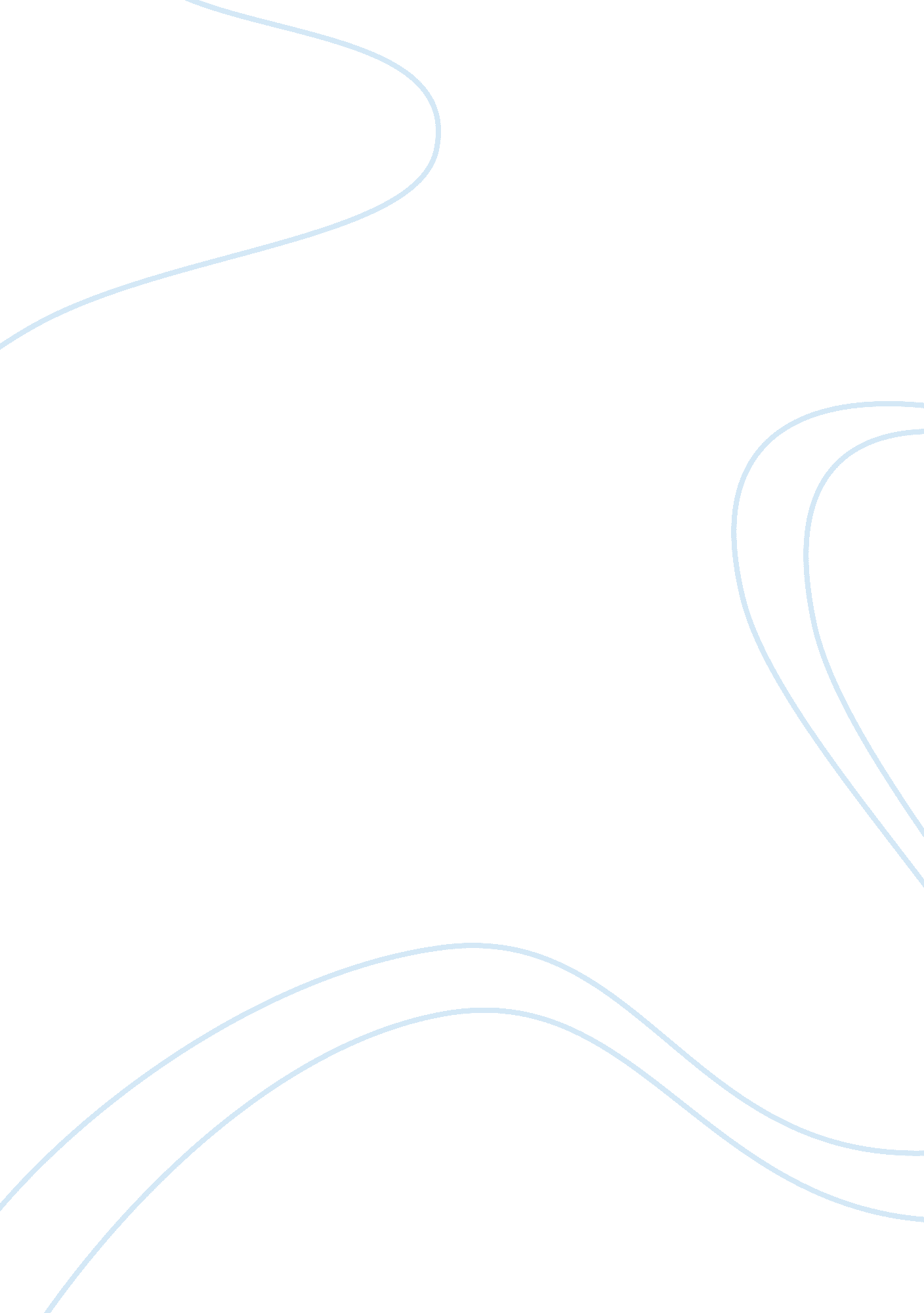 AnnoyingBusiness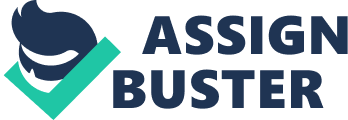 To be quite honest I think teachers are very annoying. Teachers are HONESTLY always yelling at someone. It is pretty bogus when something happens to them and they yell at us; let’s be a tad bit more mature than that. Teachers also always think that we somehow magically know what they are talking about. FALSE, half the time we don’t know what they mean, and they blame it on us, well I got news for ya have you tried blaming yourself for not explaining it better? My last reason is how they always think that they are funny. Nothing against anyone but it gets old when they try to tell lame jokes from like 1966. Honestly teachers, let’s get a grip. 